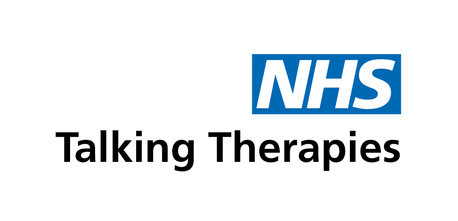 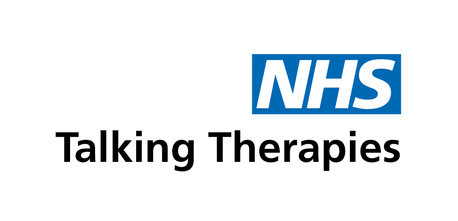 Personal Resilience Action Plan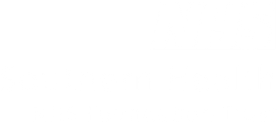 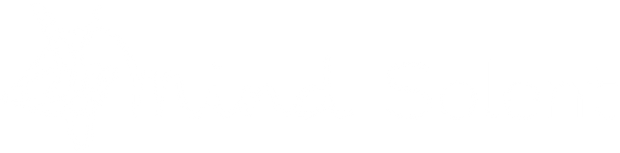 Developing Your Personal ResilienceDeveloping resilience equips us with the tools and mindset  to cope with various challenges, setbacks and stressful situations. It will help you to adapt to change and keep a positive outlook.This guide will support you to develop your own resilience  action plan and navigate the ups and downs of your current situation more effectively.We have included some examples taken from a couple of the scenarios we shared in the webinar to support you when working through your own action plan.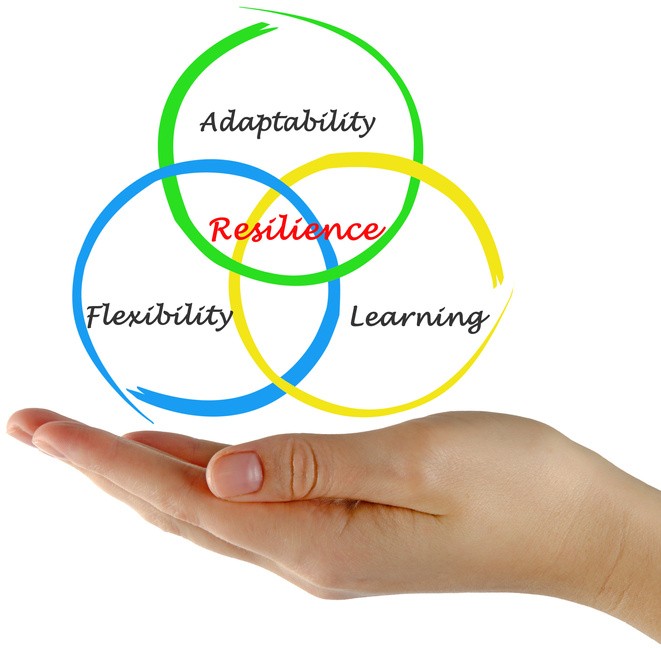 Preparation StepsReflection is an important part of building your resilience so that you know which areas you need to improve.Below are the steps that we used during the webinar to explore how each of the characters could respond better to their current situation.Activity: Take some time to reflect on the steps below.My Resilience Action PlanYou can now use your reflections to work through the following key areas to support your resilience. We have included examples against each area to support you.(Please also refer to pages 8 and 9 of this guide).Self-Care StrategiesWhat has supported you previously in a challenging situation? Think about what helps you to feel better and maintain a balanced mental state.Solution FocusedWhat different actions could you take today that you haven't explored yet? Is there one small step you could start to take outside your comfort zone?(Refer to the example pages if you need any help).Support SystemWho can help and encourage you? Think about who has supported you in the past. Meaningful connections are important.(e.g Friend, family member, therapist. Refer to the example pages if you need any help).InspirationWhat gives you comfort and keeps you going when things are difficult?(e.g. A motivational quote, music, affirmation. Refer to the example pages if you need any help).Examples: Seeking EmploymentBelow are some examples taken from Laura's case study to support you. As a reminder, Laura had been out of work for months and was struggling to stay motivated.Self-Care StrategiesGoing for a walk helps to clear my head when I'm feeling frustrated.I am going to commit to reading before bed to help me relax.Solution FocusedI could ask for feedback following future job interviews.I am going to keep focused on my strengths - look at past feedback from others as a reminder.I am going to explore different approaches e.g. contacting companies direct and setting a weekly goal.Support SystemI regularly speak to my partner for support.I could also seek support from the talk employment services for advice on looking for work.InspirationI am going to start listening to a personal development podcast to give me some morning motivation.I will keep reminding myself that the right role will come.Examples: In EmploymentBelow are some examples taken from Richard's case study to support you. As a reminder, Richard was stressed due to his heavy workload.Self-Care Strategies  Ensure I take a proper lunch break and get away from my desk each day.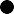   I am committed to going out for a run two evenings a week to help clear my head.Solution Focused I will arrange a meeting with my manager to talk about my workload.  Regularly review my priorities and see if there are things I can say ‘no’ to.Support System  My wife is very supportive so I will continue to speak to her and a trusted colleague at work.I am going to contact my GP and share how I'm really feeling and see what their recommendations are.InspirationI am going to explore some stress management techniques to support my mental health.  Listen to a motivating audio book on my commute.Goal SettingThroughout this guide you have pulled together some strategies and actions that will help you to develop your resilience. Now you can break these down into actionable steps to help you implement your plan.Use the SMART structure below to help you create some meaningful goals to support you on your journey.My GoalsMy goals are...We hope you have enjoyed creating your own personal resilience action plans. Your plan will help you to stay focused and committed to your well-being and personal growth during these times of change.Good luck implementing your plans. Be patient with yourself as building resilience takes time and practice.Don't forget to celebrate your achievements along the way, no matter how small.StepsReflections1Define your current situation.What change are you experiencing?2Reflect on what have been yourinitial reactions during this period?3How do you feel?4How could you respond tosupport yourself better?5What are your self-care goals/commitments?SPECIFICWhat exactly do I want to achieve in terms of resilience? Why is this important?MEASURABLEHow will I know that it has been achieved? E.g. use a scale to measure how you feel at the start and have regular check in points.ACHIEVABLEActions to take, to achieve the goal. Make sure the goal could be reasonably achieved.RELEVANTIs the goal relevant to your own resilience plan and align with your personal needs?TIME-BASEDSet a specific timeframe for achieving the goal. This will help you to prioritise.